RS Notes: Transforming the Roman WorldNew Germanic KingdomsGermanic peoples began moving into the lands of the Roman Empire around the 3rd CenturyVisigoths occupied Spain and Italy(Ostrogoths later took control)Angles and Saxons- BritainSaxons- Northern GermanyFranks- FranceLongest lasting was the K. of the FranksClovis established it around 500Strong military leaderFirst Germanic ruler to convert to Christianity- won support of Roman Catholic ChurchThe Role of the ChurchBy the 4th C, Christianity had become the supreme religion of the Roman EmpireDeveloped a system of organization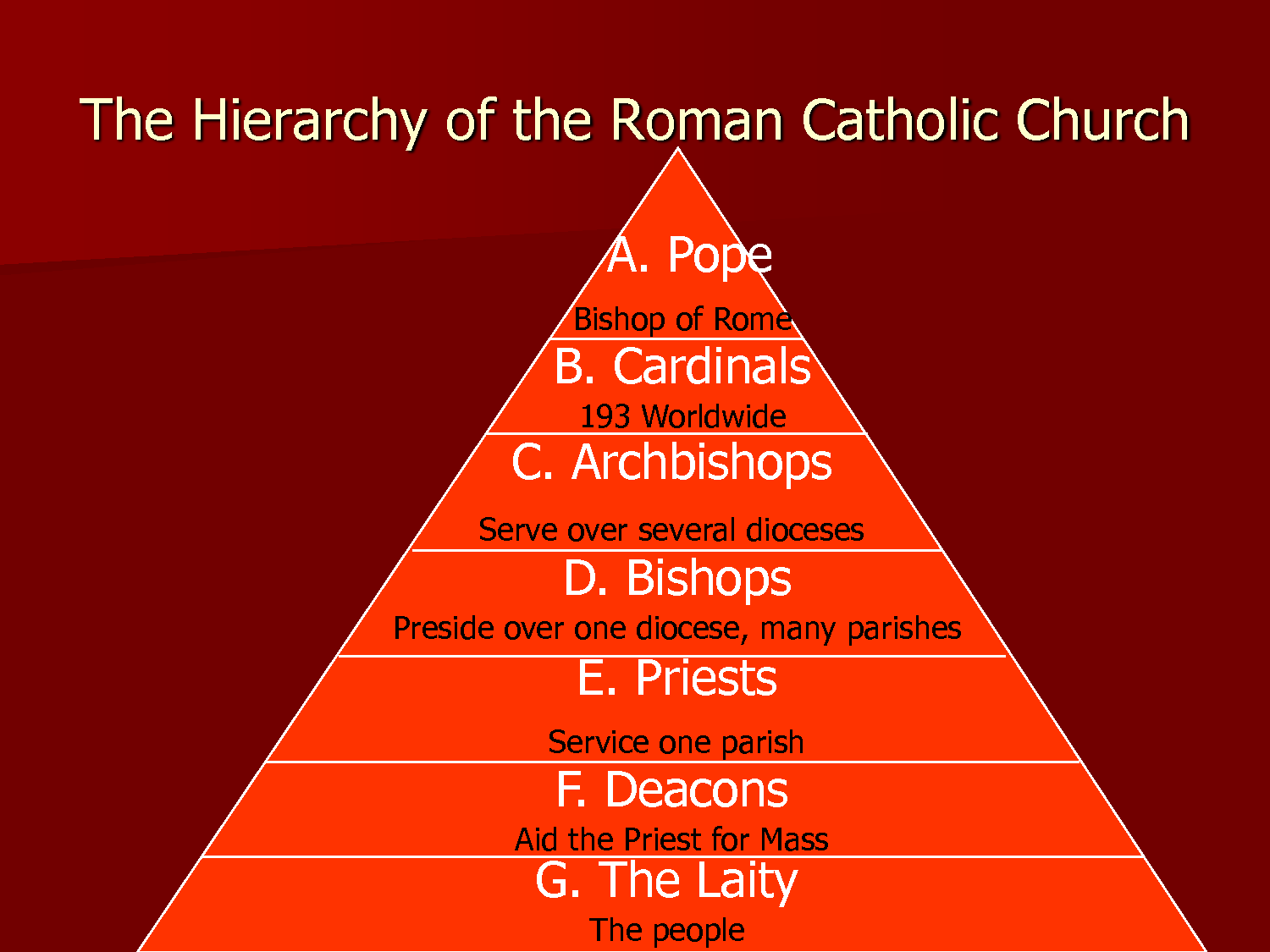 Priests head local parishesA group of parishes=bishopricHeaded by a bishopA group of bishoprics=archbishopricHeaded by an archbishopThe Bishop of Rome came to claim he was the leader of the Roman Catholic Church (the Pope)Based on the belief that Jesus gave Peter the keys to HeavenPeter=1st Bishop of Rome (1st Pope)Most Western Europeans accepted the pope as leader, but his role was undecidedPope Gregory I (590-604) extended the power of the papacyTook political control over Rome and surrounding areas (Papal States)Used Church revenues to raise armiesFought off the Byzantines and the LombardsExtended his power within the ChurchConverted non-Christians through the monastic movementMonks separate themselves from worldly, everyday life to dedicate themselves to GodMonasticism=living the life of a monk6th C- St. Benedict founded an orderDivided the day into activitiesEmphasize prayer and physical laborAll aspects of Benedictine life were communalAn abbot (“father”) ruled each Benedictine monasteryTook a vow of povertyBecame the heroes of Christian civilization due to their commitmentBecame the social workers of societyMonasteries became important centers of learningMonks would spread ChristianityMissionaries= people sent out to carry a religious messageWomenCould become nuns- dedicate their lives to GodLived in convents, headed by abbessesMany belonged to royal housesOnly way for women to receive an educationThe abbess Hilda founded a monastery in Whitby in 657Gave learning an important roleEducated 5 future bishopsCharlemagne and the Carolingians7th century- Frankish kings lost their powerChief officers of the king took controlPepin assumed the thronePepin’s son was Charles the Great (Charlemagne)He was a strong warrior and statesman, and a devout ChristianHe expanded the Frankish Kingdom into the Carolingian Empire (Western and Central Europe)800- he was crowned Roman EmperorTestifies to the enduring nature of the Roman EmpireSymbolized the coming together of the Christian and Germanic elements of societyThe Pope crowned him EmperorCharlemagne strongly supported learningLed to the Carolingian Renaissance (rebirth)Renewed interest in Latin culture and classical works (Greeks and Romans)Monasteries played an important roleBenedictine monks copied Christian and Latin manuscripts in writing rooms, called scriptoriaMost of the Roman works we have today exist because of these Carolingian monks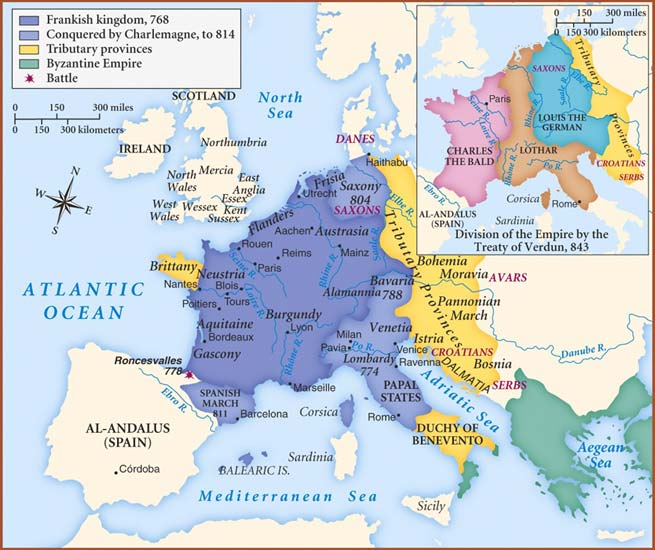 